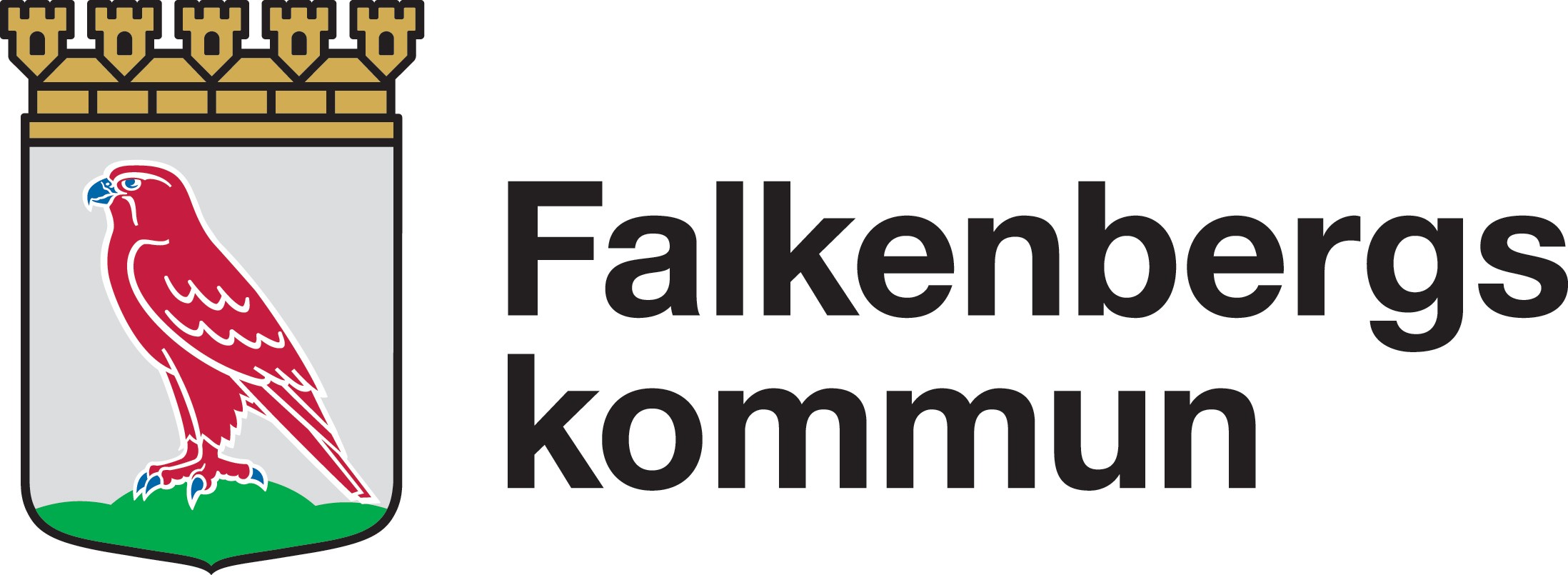 Rutin och signering av temperaturkontroll i läkemedelsförråd och kylskåpKylskåp	LäkemedelsförrådEnhet/område:		År: 	Varje rum och kylskåp som är läkemedelsutrymme ska vara utrustade med min/max termometer. Kontroll och dokumentation av kylskåpstemperatur ska göras 1 gång/vecka. Kontroll och dokumentation av rumstemperatur där läkemedel förvaras ska göras 1 gång/månad (1 gång/vecka under sommaren).Termometern ska kontrolleras regelbundet (kalibreras) till exempel genom att jämföra med annan termometer. Tillåtet temperaturintervall för kylskåp är +2 - +8°C och för rum är +15 -+25°C. Många läkemedel är känsliga för frost och behöver kasseras om det utsatts för temperatur under 0°C, se bipacksedel, vid tveksamheter kontakta apoteket. Förvaras vaccin i kylskåpet ska temperaturkontroll göras dagligen.Signeringslistan förvaras i anslutning till förrådet/kylskåpet och sparas enlig riktlinjerna för arkivering.Veckodag för kontroll av temperatur:VeckaDatumMintempMaxtempKali-breringSign.VeckaDatumMintemp.MaxtempKali-breringSign.